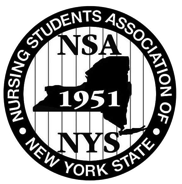 Application Submission Deadline: February 6, 2015Scholarship Amount: $500 or Trip to NSNA’s National Convention *(2 winners)2 Scholarship Recipients Announced on February 21, 2015*One winner will have the option to keep the $500 or receive a trip to NSNA’s National Convention taking place in Phoenix, Arizona on April 8-11, 2015.  The flight and registration will be covered, in addition to a shared room with the NSANYS board (meals not included).  More information about the convention can be found here: www.nsnaconvention.weebly.comNursing Students’ Association of New York State (NSANYS) Scholarship Awards are presented to NSNA members enrolled in an Accredited New York State Nursing program leading to licensure and educational advancement.   Students in programs leading to nursing licensure:Associate Degree in Nursing (A.A.S)Bachelor of Science in Nursing (B.S.N)Second-degree student in Accelerated BSN programNurses in programs of educational advancementRegistered Nurse to Bachelor of Science in Nursing Program (R.N. to B.S.N.)Scholarship award recipients are a select group of students who demonstrate promise of future professional contributions to the nursing profession. Selection of recipients is based on current academic standing; involvement in student nurse organizations and community outreach activities related to health care.Follow the attached instructions and email complete application to comm.nsanys@gmail.com  Incomplete applications will not be considered. Any questions and concerns may be emailed to Yoomi An, Communications Director, at comm.nsanys@gmail.comEligibility Requirements:Current Nursing Student in accredited Nursing Program (AAS, BSN, RN-to-BSN) of the State of New York.Academic Excellence (Minimum GPA of 3.3) Must be an active NSNA memberMust attend to annual state convention, in New York City on February 21nd, 2015Submit the following documents:NSANYS Scholarship application form with all sections completed One (1) Letter of Recommendation from a Faculty Member or Employer that addresses your future promise to the nursing profession.A Typed 300 word (maximum) essay by the applicant that addresses: What community or leadership activities have you participated in beyond the classroom, and how has it changed your perception of your role in Nursing?Current Unofficial or Official Transcript from College or Nursing Program.Resume or CV, which includes earned certificates, awards, and special honors.Verification of NSNA Membership (attach copy of your NSNA membership card)Signed consent giving NSANYS the right to use your name and information in this application on our website, newsletter, social media, etc. (This can be scanned and attached to the application)I ACKNOWLEDGE THAT THE ABOVE INFORMATION ON THIS SCHOLARSHIP APPLICATION IS CORRECT, AND ANY DISCREPANCIES WILL BE GROUNDS FOR REJECTION OF THIS APPLICATION. ____________________________________________________________________	                 _________________________		               (Signature)							   (Date)ASSIGNMENT OF RIGHTS & CONSENT TO PUBLISH SCHOLARSHIP INFORMATIONI, ________________________________________________________, do hereby give Nursing Students’ Association of New York State full rights to publish my name, college I am attending, and personal development information disclosed in this application, photographs that I have provided and college update information. I understand that by execution of this agreement, I am relinquishing my rights to any future compensation for reproduction, publication or use of the above information by Nursing Students’ Association of New York State in its print or electronic correspondence, catalog or on its website. I hereby specifically waive my right to review or approve the modification of the above information. Modifications may be made to accommodate size or content restrictions. Modifications will not be made to “distort” or “falsify” any information provided.I understand that this agreement in no way obligates Nursing Students’ Association of New York State to publish or use the information described above. _____________________________________________________________________			_________________________		(Print Name)									(Date)____________________________________________________________________		(Signature)If you could describe yourself in three words/characteristics, what would they be?_________________________________________________________________________________________________________________________________________________________________________________________________________________________________Please tell us which prize you would prefer: $500 or Trip to NSNA’s National Convention (This will not affect your application):_____________________________________________________________________________________________________Please attached a type written, double spaced, 12 font, 300-word essay that addresses: What community or leadership activities have you participated in beyond the classroom, and how has it changed your perception of your role in Nursing? 